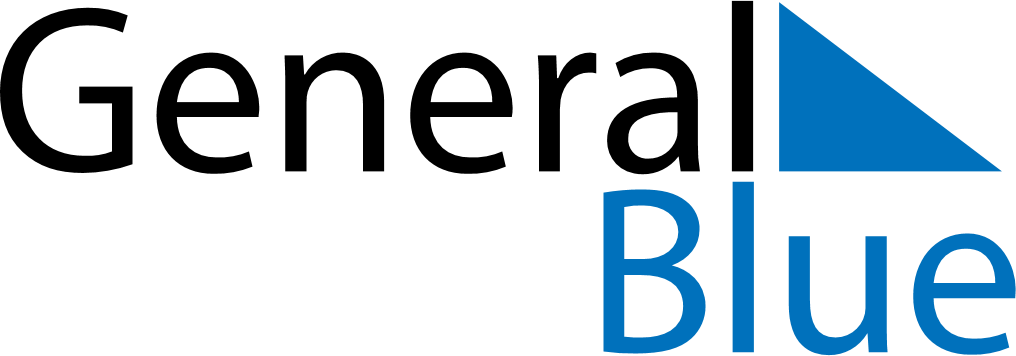 June 2026June 2026June 2026NorwayNorwayMondayTuesdayWednesdayThursdayFridaySaturdaySunday12345678910111213141516171819202122232425262728Midsummar Eve2930